ПРОЕКТ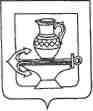 АДМИНИСТРАЦИЯ СЕЛЬСКОГО ПОСЕЛЕНИЯ КУЗЬМИНО-ОТВЕРЖСКИЙ СЕЛЬСОВЕТ ЛИПЕЦКОГО МУНИЦИПАЛЬНОГО РАЙОНА ЛИПЕЦКОЙ ОБЛАСТИП О С Т А Н О В Л Е Н И Е____________________________                                                                  № _____О внесении изменений в учетную политику для целей бюджетного учета администрации сельского поселения Кузьмино-Отвержский сельсовет Липецкого муниципального района Липецкой области, утвержденную постановлением администрации сельского поселения Кузьмино-Отвержский сельсовет Липецкого муниципального района Липецкой области от 30.03.2023 № 55Согласно Приказу Минфина России от 29 марта 2023 г. № 35н
"О внесении изменений в приказ Министерства финансов Российской Федерации от 6 декабря 2010 г. №162н "Об утверждении Плана счетов бюджетного учета и Инструкции по его применению", администрация сельского поселения Кузьмино-Отвержский сельсовет Липецкого муниципального района Липецкой областиПОСТАНОВЛЯЕТ:1. Внести в Приложение 5 «Рабочий план счетов» к Учетной политике для целей бюджетного учета в следующие изменения:«после строкидополнить строками следующего содержания».2. Настоящее постановление разместить для открытого доступа на видном месте в установленном режиме работы в помещении администрации сельского поселения, сельской библиотеке, сельском доме культуры, помещении почты, на доске объявлений и на официальном сайте администрации сельского поселения Кузьмино-Отвержский сельсовет в информационно-телекоммуникационной сети "Интернет".	3. Настоящее постановление вступает в силу со дня его обнародования и применяется при формировании учетной политики и показателей бухгалтерского учета 2023 года.Глава администрации сельского поселенияКузьмино-Отвержский сельсовет				          	            Н.А.Зимарина30313Расчеты по земельному налогу30314Расчеты по единому налоговому платежу30315Расчеты по единому страховому тарифу